ANEXO VMEMORIA JUSTIFICATIVA DE PERSONAL EXPATRIADOExplicación de la necesidad de envío de personal expatriado y perspectiva de presencia futura, considerando que la entidad solicitante deberá recurrir, en la medida de lo posible, a recursos humanos locales.En caso de contar con personal expatriado adscrito a la entidad local con anterioridad a la presente solicitud, aborde los siguientes puntos: año de inicio y motivaciones para su contratación, variación del perfil y/o necesidad a lo largo de los años, y perspectiva de presencia futura. Explicación de las funciones y tareas del personal expatriado y su duración.Explicación de los criterios de aptitud y de calificación para la selección del personal expatriado.Breve explicación del modelo de trabajo y del relacionamiento del personal expatriado con el personal de la entidad local y con el personal de la entidad solicitante (sede central, delegación en la Comunidad Autónoma de Euskadi y/o delegación en el terreno). Explicación de los gastos previstos en la partida de personal expatriado: costes laborales (costes salariales y de seguridad social, sujetos al máximo mensual establecido en el Decreto regulador), seguros, vuelos internacionales, gastos de visados, etc.  Condiciones de la contratación.7.1 Contrato de trabajo. En relación con el contrato de trabajo que se ha establecido o se prevé establecer con la persona cooperante, especifique las siguientes cuestiones: 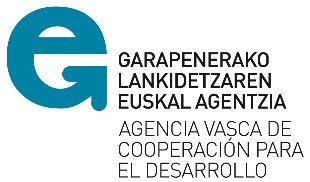 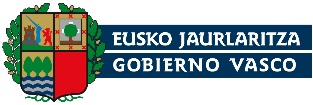 Agencia Vasca de Cooperación para el DesarrolloAgencia Vasca de Cooperación para el DesarrolloAgencia Vasca de Cooperación para el DesarrolloAgencia Vasca de Cooperación para el DesarrolloMEMORIA JUSTIFICATIVA:PERSONAL EXPATRIADOMEMORIA JUSTIFICATIVA:PERSONAL EXPATRIADOMEMORIA JUSTIFICATIVA:PERSONAL EXPATRIADOMEMORIA JUSTIFICATIVA:PERSONAL EXPATRIADOEntidad solicitante:Entidad solicitante:Entidad local: Entidad local: País de ejecución:País de ejecución:Título:Título:Fecha de elaboración de memoria:  Fecha de elaboración de memoria:  Persona de contacto: Dirección electrónica: Persona de contacto: Dirección electrónica: Número de teléfono:Número de teléfono:Grupo profesional/categoría/nivel:Centro de trabajo:Horas semanales de la prestación laboral:Jornada de trabajo (a tiempo completo/a tiempo parcial):Fecha prevista de inicio del contrato:Fecha prevista de fin de contrato: